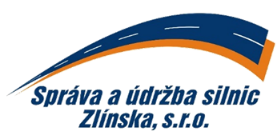 
DODAVATEL:	F&M Sába s.r.o.	sídlo: Sychrov 1002	provozovna: Cyrilometodějská 708	766 01 Valašské KloboukyIČ: 60747650      DIČ: CZ60747650e-mail: xxxxxxxxxxxxxxObjednáváme u Vás, celoročně: pneuservisní práce na nákladních a osobních vozidlech + plyn pro středisko Valašské KloboukySoučástí faktury musí být potvrzená objednávka a objednatelem potvrzený předávací protokol.ODBĚRATEL:IČ: 269 13 453t: 577 044 220Správa a údržba silnic Zlínska, s.r.o.DIČ: CZ26913453IDDS: ib33u2hK Majáku 5001Banka: UniCredit Banke: XXXXXXXXXX760 01 Zlínč.ú.: XXXXXXXXXXXXwww.suszlin.czCELOROČNÍ OBJEDNÁVKA č.: OV-055/2022ze dne: 24.01.2022Pol.názevcena za MJ vč. DPH1.cena přezutí osobní automobil – kompletní přezutí pneu s D+M osaxxx,00Kč2.cena přezutí dodávkové vozidlo – kompletní přezutí pneu s D+M osaxxx,00Kč3.cena přezutí nákladní vozidlo od 19,5“ do 22,5“ – kompletní přezutí pneu s D+M osaxxxx,00Kč4.nákladní vozidlo od 19,5“ do 22,5“ – demontáž + montáž osaxxx,00Kč5.vyvážení bez závažíxxx,00Kč6.cena přezutí traktorové + stavební od 20“ – kompletní přezutí pneu s D+M osaxxx7.traktorové + stavební od 20“ – demontáž + montáž osaxxx,00Kčtermín:rok 2022splatnost faktur:30 dnívyřizuje:XXXXXXXX – mobil: XXXXXXXXXXtelefon/mobil:XXXXXXXXXX – mobil: XXXXXXXXe-mail:XXXXXXXXXXXXPotvrzení odběratele: (razítko a podpis)Libor Lukášjednatel společnostiPotvrzení dodavatele: (jméno, podpis, razítko)Vyřizuje: (jméno hůlkovým písmem)tel.: Potvrzení odběratele: (razítko a podpis)Libor Lukášjednatel společnosti